Press ReleaseLarge low voltage motors for special applicationsMenzel Elektromotoren has built eight low voltage motors with a shaft height of 500 mm for a rolling mill. The company, which specializes in tailor-made solutions, played to its strengths in this project by building the mill drives from scratch, according to the plant manufacturer's requirements, while meeting a very tight 16 week timeline. The technologically demanding and high-end design ensures reliable operation under high mechanical stress. Robust welded steel housings ensure maximum torsional rigidity. At the customer's request, Menzel implemented a water cooling system (cooling type IC 86W). The motors feature a rated voltage of 690 V and provide 1000 kW rated power. Menzel designed them for the application-specific load points at a nominal frequency of 25 Hz and installed a special rotary encoder for inverter operation. The customer is completely satisfied and has already placed a follow-up order for four additional motors of the same type.More information is available at: https://www.menzel-motors.com/squirrel-cage-motor/ic81w-ic86w/About Menzel ElektromotorenBased in Berlin, Menzel Elektromotoren GmbH has been manufacturing and distributing electric motors for more than 90 years. The medium-sized company specializes in the delivery of large electric motors, including special models, within the shortest possible time. The product range comprises high and low voltage motors, DC motors, transformers, and frequency inverters. Services include motor production and short-term adaptation of stocked motors to application-specific requirements. In order to ensure fast deliveries to the customer at all times, the company maintains a very extensive inventory including more than 20,000 motors with a maximum performance of up to 15,000 kW. Qualified engineering, experienced staff, and state-of-the-art production and testing facilities help Menzel provide excellent reliability. Menzel operates subsidiaries in the UK, France, Italy, Spain, and Sweden, and cooperates with numerous partners worldwide.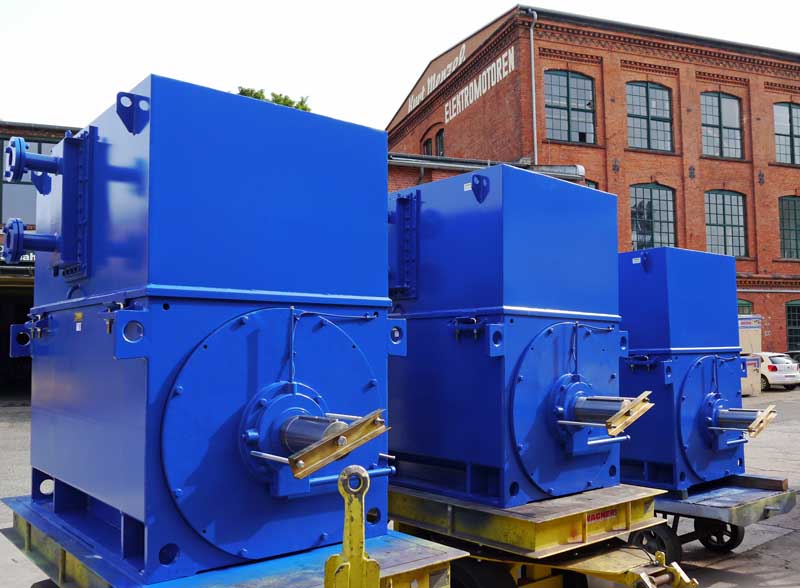 Caption: Menzel Elektromotoren manufactures LV motors to measure and in the shortest possible time, ensuring fail-safe operation of mills in steelworksImage/s:lv_motors_rolling_millCharacters:962File name:201909002_pm_low_voltage_motors_enDate:09-04-2019Contact:Menzel Elektromotoren GmbHMathis MenzelNeues Ufer 19-2510553 BerlinGermanyPhone: +49 . 30 . 349 922-0Email: info@menzel-motors.comInternet: www.menzel-motors.comgii die Presse-Agentur GmbHImmanuelkirchstr. 1210405 BerlinGermanyPhone: +49 . 30 . 538 965-0Email: info@gii.deInternet: www.gii.de